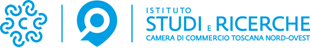 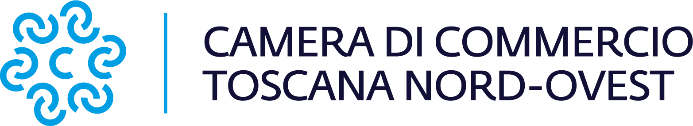 Comunicato StampaUltimi giorni per partecipare al sondaggio della Camera di CommercioViareggio, 10 aprile 2024 - Restano solo pochi giorni per partecipare a “Clima Impresa 2024”, il sondaggio online promosso dalla Camera di Commercio della Toscana Nord-Ovest in collaborazione con l'Istituto di Studi e Ricerche – ISR. L'iniziativa mira a comprendere l’impatto degli scenari nazionali ed internazionali sull’attività delle aziende operanti nelle province di Lucca, Massa-Carrara e Pisa, nonché le sfide quotidiane che queste devono affrontare.I risultati della rilevazione saranno fondamentali per adattare strategie e politiche a sostegno dell’imprenditoria locale e saranno resi pubblici in occasione della presentazione del Rapporto sull’economia, prevista per il prossimo 17 maggio.Il questionario di indagine disponibile sul sito tno.camcom.it è compilabile online in forma totalmente anonima. Per ulteriori informazioni o assistenza nella compilazione del questionario, è possibile contattare l'Istituto di Studi e Ricerche e la Camera di Commercio all'indirizzo e-mail azienda.speciale.isr@tno.camcom.it o chiamare ai seguenti numeri: 0585/764470 – 0585/764468, 0583/976658 – 050/512294.Camera di commercio della Toscana Nord-OvestComunicazione: Francesca Sargenti: 0583 976.686 - 329 3606494 comunicazione@tno.camcom.itwww.tno.camcom.it